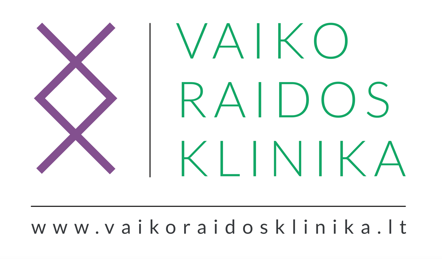 PARAMOS SUTARTIS		,                              Vilnius (data)	(paramos teikėjas pavadinimas, kodas),(atstovo	vardas	irpavardė, atstovavimo pagrindas) toliau vadinamos Paramos teikėju ir VšĮ “Vaiko raidos klinika”, įmonės kodas 300043549, atstovaujama vadovės Dovilės Čepulinskaitės, pagal vadovės darbo sutartį, toliau vadinama Paramos gavėjas, sudaro šią sutartį:Šios sutarties tikslas yra Paramos teikėjas savanoriškas ir neatlygintinas finansinės pagalbos teikimas Paramos gavėjo	organizuojamoms	veikloms	finansuoti.	Finansinę	paramą	sudaro ___________ ________________________________________________________ eurų (suma skaičiais, suma žodžiais) Eur.Paramos gavėjas įsipareigoja Paramos teikėjo suteiktą paramą naudoti Labdaros ir paramos įstatymo, Visuomeninių organizacijų įstatymo, Paramos gavėjo įstatus atitinkantiems tikslams įgyvendinti.Paramos teikėjas įsipareigoja 1 sutarties punkte įvardytą paramos sumą pervesti Paramos gavėjui į Paramos gavėjo sąskaitą banke per 10 kalendorinių dienų nuo šios sutarties pasirašymo datos.Sutartis gali būti nutraukta:sutartį pasirašiusių šalių susitarimu;paramos teikėjo sprendimu. Tokiu atveju Paramos teikėjas įsipareigoja padengti tas Paramos gavėjo išlaidas, kurias jam teko patirti dėl įsipareigojimų pagal šią sutartį įgyvendinimo ir darbų, atliekamų pagal šią sutartį, atlikimo;paramos gavėjui reikšmingai pažeidus šią sutartį. Tokiu atveju Paramos teikėjas Paramos gavėjui pateikia raštišką pretenziją, ir Paramos gavėjas per 7 darbo dienas privalo ją išnagrinėti.Sutartis sudaryta tiek egzempliorių, kiek yra sutarties šalių, po vieną kiekvienam Paramos teikėjui ir Paramos gavėjui.Ginčai dėl šios sutarties sprendžiami šalių susitarimu, o susitarti nepavykus - Lietuvos Respublikos įstatymų nustatyta tvarka.Sutartis įsigalioja ir sukuria prievoles ją pasirašiusiems subjektams nuo tos dienos, kai ją pasirašo Paramos gavėjas ir Paramos teikėjas bei Paramos teikėjas pradeda vykdyti savo įsipareigojimus pagal šią sutartį.Šalių adresai:Paramos teikėjas:(pavadinimas, kodas)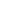 (adresas)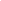 (tel., el. paštas )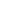 (PVM mokėtojo kodas)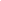 Paramos gavėjas:VšĮ “Vaiko raidos klinika”Pušų g. 2, VilniusJonavos g. 45, KaunasTel. +37060031772Įmonės kodas: 300043549 Ne PVM mokėtojaA.s. Nr. LT647300010170198111AB Swedbank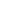 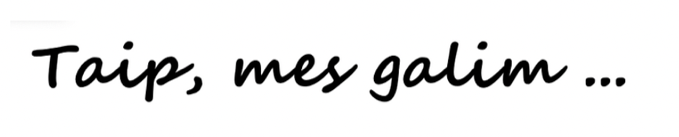 (vardas ir pavardė, pareigos, parašas)Dovilė ČepulinskaitėVadovė